Командный метод обучения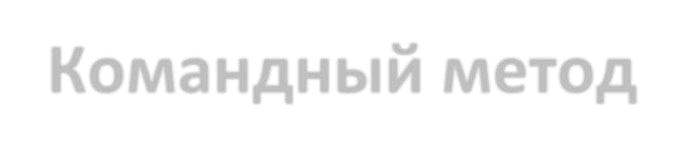 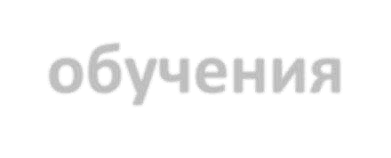 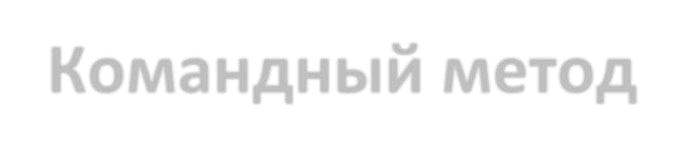 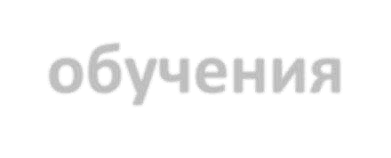 TEAM – BASED LEARNINGTBL – или обучение в команде (ОВК),  метод  обучения основанный на работе в команде. Преимущества метода:активное вовлечение студентов в процесс обучения (ответственность за процесс собственного обучения, готовность к занятию)развитие коммуникативных навыков развитие навыков работы в команде (учиться у своих коллег, участвовать в их оценке,  быть ответственным за группу)  Какие учебные цели решает TBLОбеспечить усвоение студентами материала курса  Развить у студентов способность использовать концепции курса для понимания и решения проблем  Подготовить студентов к непрерывному обучению  Развитие навыков межличностных и командных взаимодействийОбучение с удовольствием  3–х шаговая методикаЧтение Проверка готовностиЗадачи на применение	Adapted from Michaelsen	7Процесс командного обучения	XX=	Влияние обучение на ключевых принципа TBL Формирование Ответственность Качество Своевременная группы заданий обратная связь	Студенты должны 	Хорошие задания Группа должна быть	быть ответственны за: 	способствуют 	Студенты должны правильно Индивидуальную обучению и  получать обратную сформирована и подготовку до занятия формированию связь часто и управляться. участие в командных команды. своевременно. 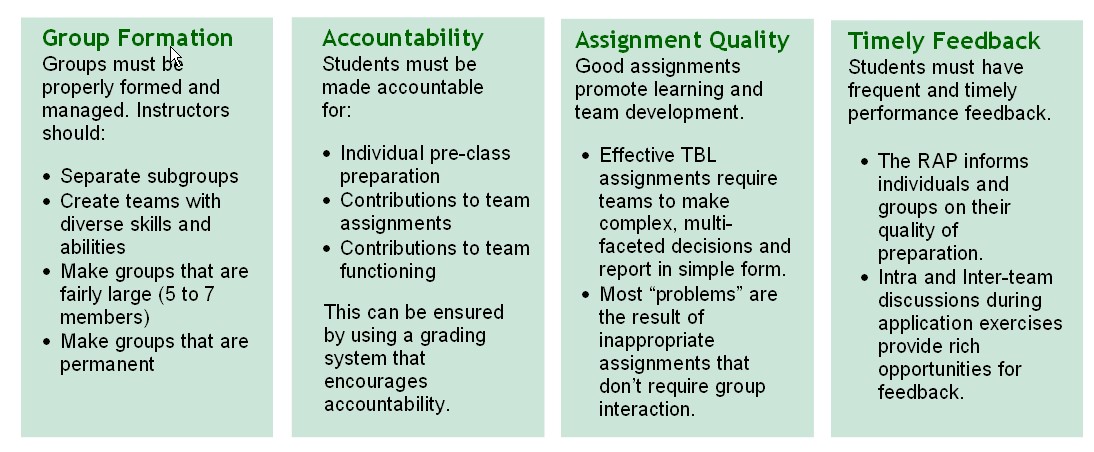 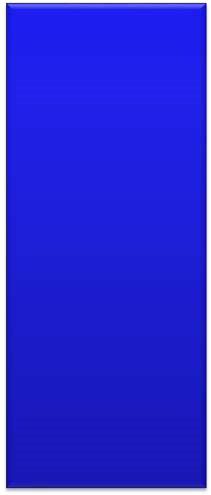 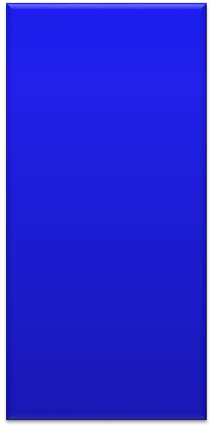 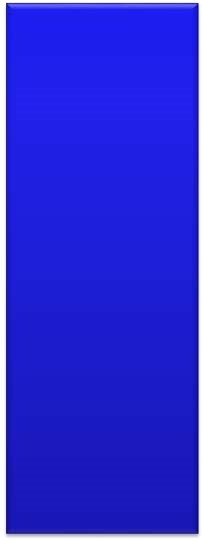 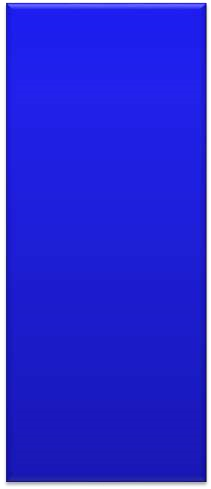 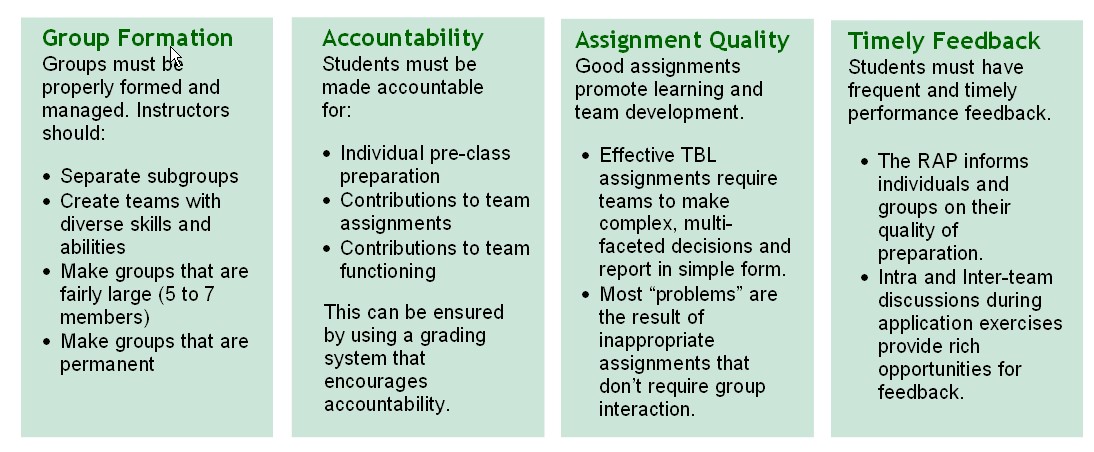 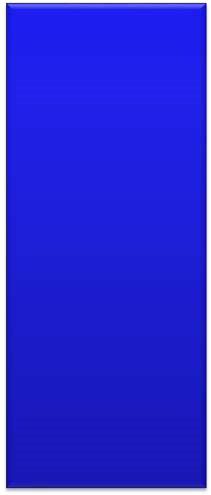 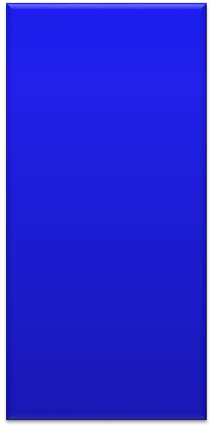 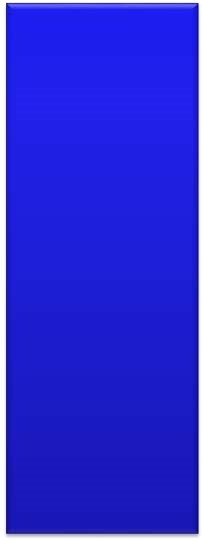 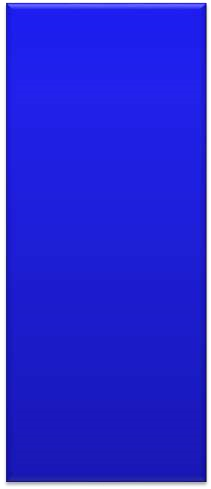 Инструктор должен:	заданиях 	Эффективные 	разделить группу на 	участие в работе 	задания требуют 	ОС информирует подгруппы	группы  	командной работы 	студентов и группу о 	создать команды с 	для принятия 	качестве их различными Это достигается сложных, подготовки навыками и использованием многогранных Внутри- и способностями системы оценивания решений и межгрупповые 	создать достаточно 	которая стимулирует 	представления 	дискуссии во время большие группы (5-7 	ответственность	простого отчета  	выполнения заданий чел.)	Большинство предоставляют создать постоянные проблем являются широкие группы	результатом 	возможности для 	несоответствующих 	обратной связизаданий которые не требуют групповой работы    9Важный элемент: ФОРМИРОВАНИЕ КОМАНД•	Развиваемая сплоченность группМинимизировать барьеры посредством избегания использования ранее сформировавшихся группСмешивание студентов для основания новых групп  •	Распределение ресурсов студентов в группеДостоинства: жизненный и рабочий опыт, предыдущее обучение, и т.д.   Недостатки: не имение предыдущего обучения, ограниченное владение английским   Равномерное распределение ресурсов для обучающихся команд чтобы работать эффективно  •	Размеры групп  Достаточное количество чтобы максимизировать ресурсы (5-7 человек) Достаточное количество чтобы позволить полноценное участие всех членов команды  •	Постоянство группКак только группы становятся командами, их общение друг с другом облегчается и помогает обучению  Члены команды охотно озадачивают друг друга ради успеха команды  Различия между Командой и ГруппойКоманда2 или больше человека которые взаимодействуют для достижения общей цели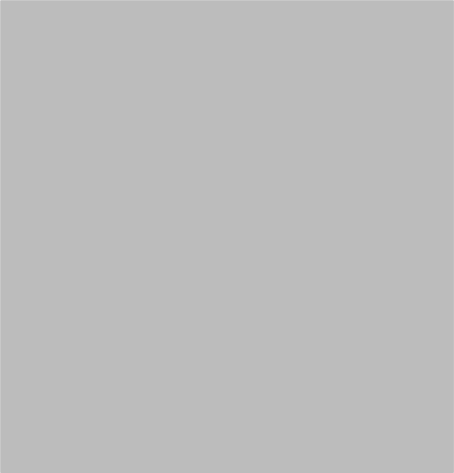 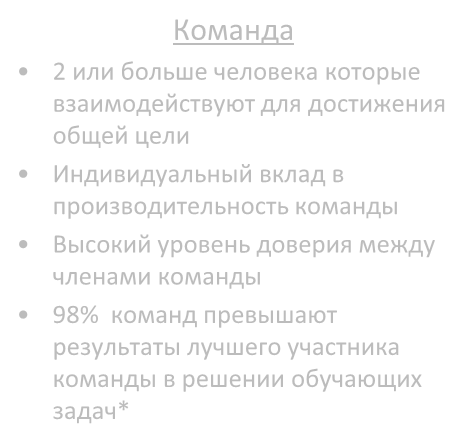 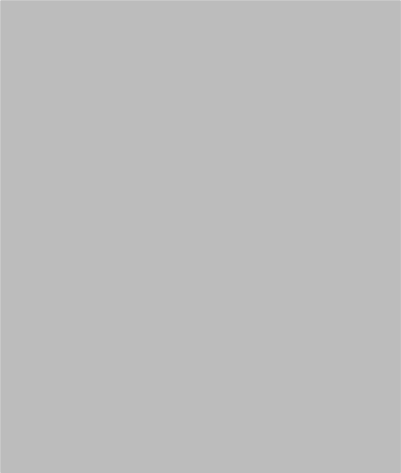 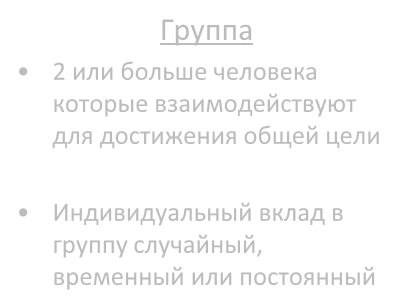 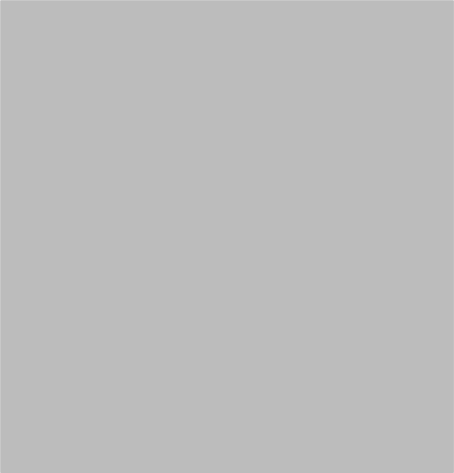 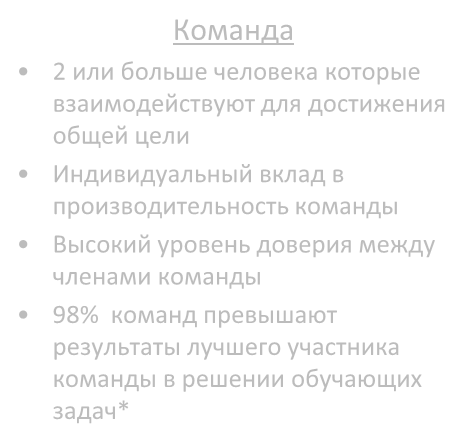 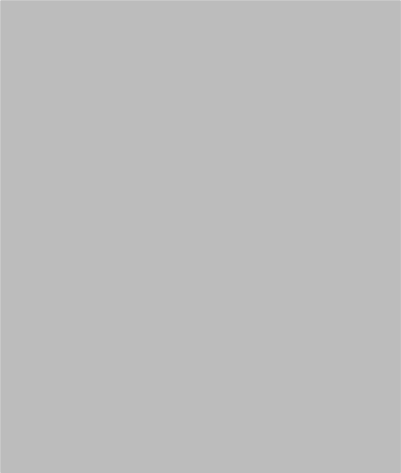 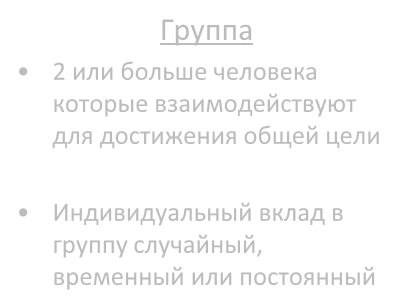 Индивидуальный вклад в производительность команды Высокий уровень доверия между членами команды  98% команд превышают результаты лучшего участника команды в решении обучающих задач*Группа2 или больше человека которые взаимодействуют для достижения общей цели  Индивидуальный вклад в группу случайный, временный или постоянный  *From Michaelsen, L., Watson, W. and Black, R. (1989).  A realistic test of individual versus group consensus decision making. Journal of Applied Psychology, 74(5), 834-839.Обучение на основе командной работыГетерогенные и разные команды  Четкие, специфичные, и в максимальной степени общие командные цели (стимулирует групповое единство)Регулярная, описательная, специфичная, соответствующая, своевременная и полезная взаимная обратная связьОдновременный отчет способствует незамедлительному и простому сравнению суждений и принятых решений относительно других групп13Важный Элемент: Оцениваемость студентовВнеаудиторная подготовкаRAT (Тест Контроля Подготовленности) оценивает внеаудиторную подготовку  Индивидуальная подготовка необходима для группового теста и командной работы  Вклад в успех команды  Оценка товарищей каждого участника команды  Результативность команды для создания продукта мыслительной деятельности  ОтметкаИндивидуальную подготовку к работе Индивидуальный вклад в успех командыЭффективность группы АпелляцияПисьменноДать свое понимание концепцииОснование для апелляции Ответ на вопрос был некорректным из-за неопределенности в формулировке  вопросаИсточник дает двусмысленное пониманиеФаза3: Использование групповых заданий на применение  Группы применяют основные концепции данной темы к заданной проблеме (50% классного времени) для выработки ответа, продукта или идеиПримеры:Ответы на наборы 3-х MCQ, привязанных к клинической виньеткеразработка плана лечения (ессе) подтверждение вашего диагноза  объяснение различия составление перечня симптомов  Важный элемент : Задания для командПодходящие задания для командТребует группового взаимодействия  Студенты принимают решения и сообщают в простой форме  Неподходящие задания для команд  Приводят к проблемам в обучающихся группах (отделившиеся члены, конфликт участников)  Требует разделения работы между участниками и завершения их индивидуально для получения сложного результата (например, длинная презентаций или многостраничный документ) Ограничивает взаимодействие и усложняет сравнительную оценку работы групп  3 «О» успешного задания для TBL Одна Определенный Одновременный выбор	отчет проблема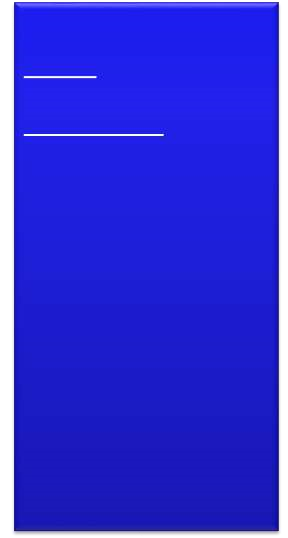 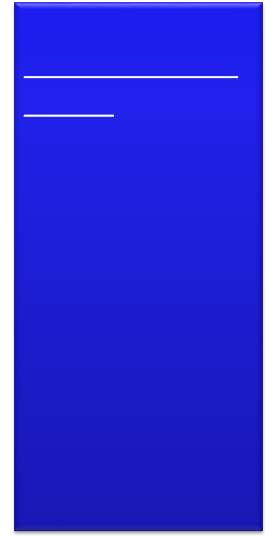 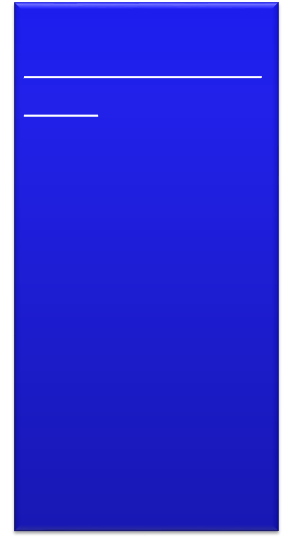 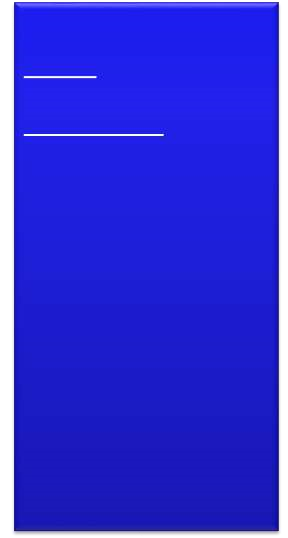 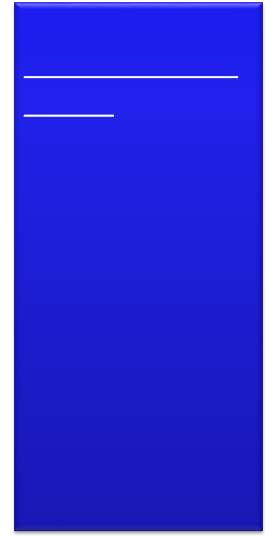 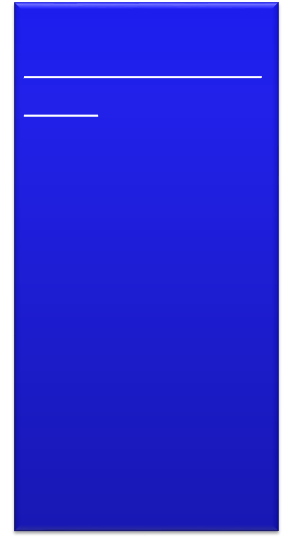 	Участники 	Участники команды 	Участники 	и группы команды и «видеть» определенного 	размышления решения 	студентВажный Элемент: Частая и немедленная обратная связьЧастая и немедленная обратная связь на результативность групп:RAT тестыИнформируют студентов насколько эффективна их процедура обучения  Объединяет членов группы поскольку результаты T-RAT презентуются в аудитории    Немедленно информируют группы о том, когда и как они совершили ошибку  Задания для команд на применение знанийБолее сложны для оценивания чем RAT из за высокого уровня навыков обучения  Нуждается в правильном выборе продукта работы команды для его последующей оценки  Обеспечивает процесс для последующей самооценки членов командыОценка студента  Оценивание студента включает определение веса для основных этапов:  Индивидуальный -- (IRAT) максимальная ценность 50%Групповой -- (GRAT и задания на применение знаний) минимальная ценность 10%Оценка товарищей -- минимальная оценка 10% Пожалуйста запомните: обычное соотношение таково:Индивидуальный тест: 15-20%Групповая работа: 60-65%Оценка товарищей : 10-30%*Michaelson, LK , Knight, AB & Fink, LD (2004). Team-based learning. Sterling, VA: Stylus Publishing.№	Критерии оценки студентаПодготовка к занятиям:Изучает информацию, сфокусированную на случае и проблемных вопросах, использует различные источники, подкрепляет утверждения соответствующими ссылкамиГрупповые навыки и профессиональное отношение:Демонстрирует превосходную посещаемость, надежность, ответственностьБерет на себя инициативу, активно участвует в обсуждении, помогает согрупникам, охотно берет заданияКоммуникативные навыки:Активно слушает, проявляет эмоции соответственно ситуации, восприимчив к невербальным и эмоциональным сигналам, проявляет уважение и корректность в отношении других, помогает разрешать недоразумения и конфликтыНавыки предоставления обратной связи:Демонстрирует высокий уровень самоанализа, критично оценивает себя и коллег, предоставляет конструктивную и объективную обратную связь в доброжелательной манере, принимает обратную связь без оппозицииНавыки критического мышления и эффективного обучения:Эффективно участвует в генерировании гипотез и формулировании проблемных вопросов, приводит уместные примеры из жизни, умело применяет знания к случаю из ПОО, критически оценивает информацию, делает заключения, объясняет и обосновывает утверждения, рисует схемы и рисунки, демонстрирует постоянный интерес к изучаемому материалу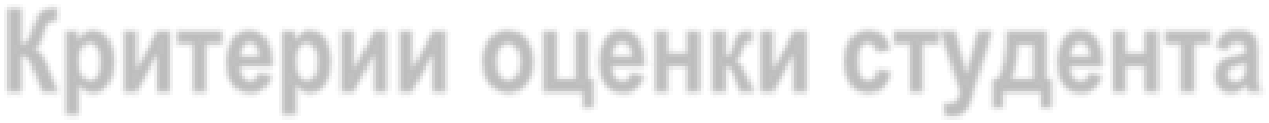 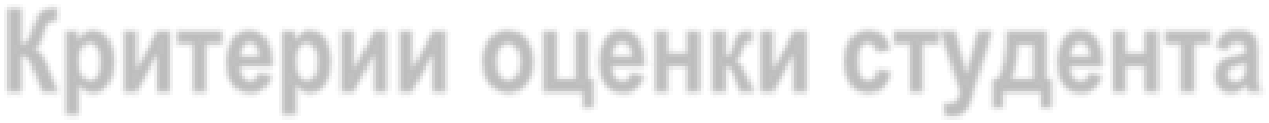 23Критерии оценки группы: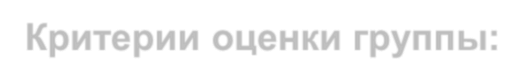 Проявление помощиОриентация в заданииУправление временем Сбалансированное участиеЭффективное межличностное общениеУправление конфликтными ситуациямиКонструктивная обратная связьПриверженность правиламМнение студентов о TBLЯ думаю, что я изучаю больше в команде, нежели сидя на лекциях, изучая тот же материалЯ надеюсь, что следующий блок также будет проходить с использованием TBLМоя группа очень сильная, что делает и меня сильнееЗадачи являются первостепенными для меня, присутствие на лекциях для меня ужасно. Мне нравится учиться самостоятельно. Многие задачи не требуют от меня столько времени, как от других, и я не хочу терять свое времяМне нравится TBL, я могу выучить многоTBL ресурсыTBL сообщество, публичный сайт разработанный для преподавателей как ресурс по TBL , www.tlcollaborative.orgBaylor College of Medicine, Team-Based Learning в медицинском образовании www.bcm.tmc.edu/faced/team_learningTeam-Based Learning, University of Oklahoma www.ou.edu/idp/teamlearningTeam-Based Learning Resources, Wright State University School of Medicine Faculty Development site, www.med.wright.edu/aa/facdev/TBLОбсуждение всей аудиториейОбсуждение в малых группах  Индивидуальная работа